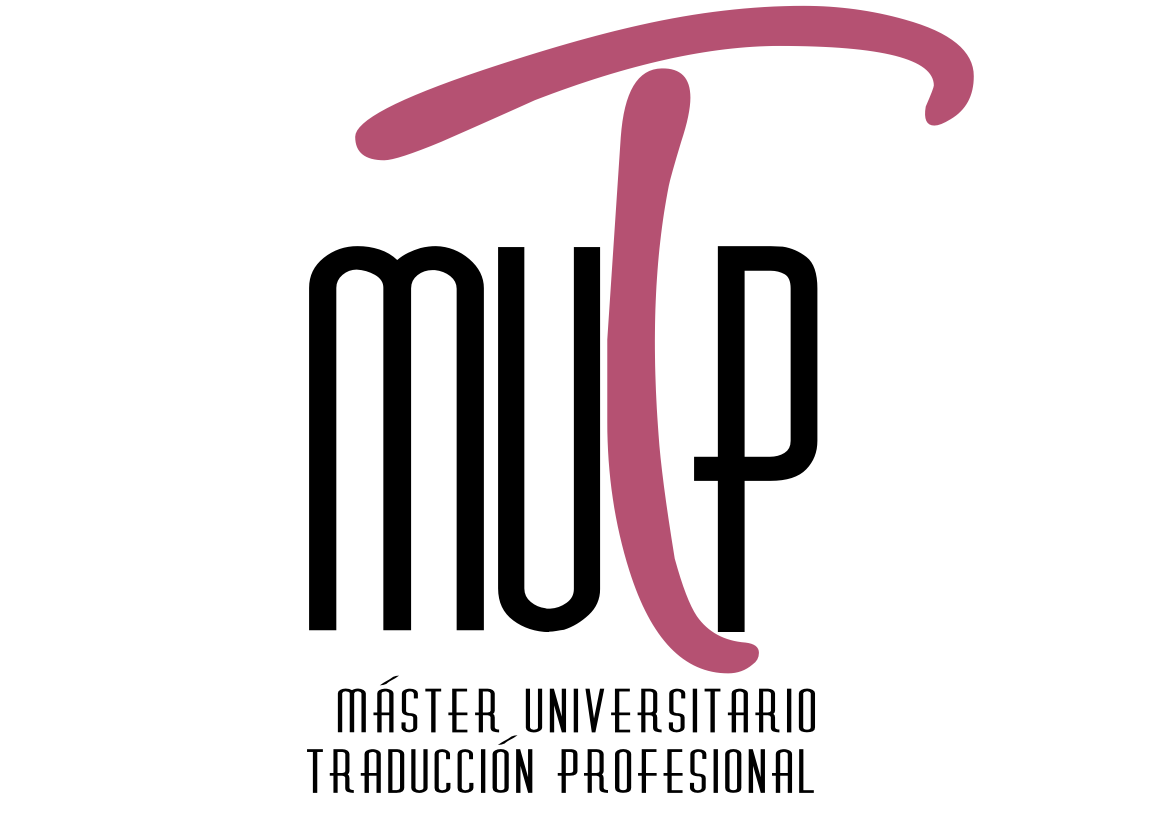 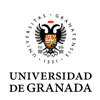 INSTRUMENTO DE EVALUACIÓN DE PRÁCTICAS EXTERNASEVALUADOR: TUTOR DE LA EMPRESA Por favor, evalúe, de 0 a 10, siendo 0 la menor calificación posible y 10 la mayor, la asignatura de Prácticas Externas del Máster Universitario en Traducción Profesional. Tenga en cuenta que es importante que la evaluación refleje la realidad del desarrollo de las prácticas por parte del estudiante.Nombre del estudiante: _________________________________________________________Curso académico: _________________ACTITUD E INTEGRACIÓN DEL ESTUDIANTEActitud personal   1 2 3 4 5 6 7 8 9 10 No procede Motivación   1 2 3 4 5 6 7 8 9 10 No procede Puntualidad  1 2 3 4 5 6 7 8 9 10 No procede Creatividad e iniciativa   1 2 3 4 5 6 7 8 9 10 No procede Implicación personal   1 2 3 4 5 6 7 8 9 10 No procede Capacidad de trabajo en equipo   1 2 3 4 5 6 7 8 9 10 No procede Grado de integración en el equipo   1 2 3 4 5 6 7 8 9 10 No procede Relación con su entorno laboral   1 2 3 4 5 6 7 8 9 10 No procede Receptividad a las críticas   1 2 3 4 5 6 7 8 9 10 No procede FORMACIÓN Y TAREAS DESEMPEÑADASAdecuación de la formación a las necesidades de la empresa 1 2 3 4 5 6 7 8 9 10 No procede Contacto con el tutor, consideración y aplicación de sugerencias 1 2 3 4 5 6 7 8 9 10 No procede Capacidad de aprendizaje   1 2 3 4 5 6 7 8 9 10 No procede Desarrollo de las tareas encomendadas   1 2 3 4 5 6 7 8 9 10 No procede Cumplimiento de los plazos   1 2 3 4 5 6 7 8 9 10 No procede Grado de satisfacción con respecto al cumplimiento de las tareas asignadas1 2 3 4 5 6 7 8 9 10 No procede Planificación del trabajo   1 2 3 4 5 6 7 8 9 10 No procede Grado de responsabilidad en el cumplimiento de las tareas asignadas 1 2 3 4 5 6 7 8 9 10 No procede Por favor, indique cualquier otro aspecto que considere relevante en el informe que debe adjuntar a este documento.CALIFICACIÓN FINAL   (Debe ser la media de las calificaciones indicadas en cada uno de los apartados anteriores) 1 2 3 4 5 6 7 8 9 10  Otra 